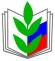 ПРОФСОЮЗ РАБОТНИКОВ НАРОДНОГО ОБРАЗОВАНИЯ И НАУКИ РОССИЙСКОЙ ФЕДЕРАЦИИ(ОБЩЕРОССИЙСКИЙ ПРОФСОЮЗ ОБРАЗОВАНИЯ)КРАСНОУФИМСКАЯ РАЙОННАЯ ОРГАНИЗАЦИЯ ПРОФСОЮЗАПРЕЗИДИУМ 07.09.2018 г. 			     		  г. Красноуфимск				№ 27Об участии в  ежегодной региональной тематической проверке соблюдения трудового законодательства в образовательных организацияхУчитывая важность профсоюзного контроля за ежегодным изменением условий трудовых договоров в связи с тарификацией на новый учебный год, на основании постановления Президиума областной организации Профсоюза № 37 от 21.08.2018 г., Президиум районной организации Профсоюза ПОСТАНОВЛЯЕТ:1. Принять участие в ежегодной региональной тематической проверке соблюдения трудового законодательства в образовательных организациях по теме «Изменение оплаты труда в трудовых договорах».2. Установить срок проведения проверки ежегодно с 01 сентября по 30 сентября, срок представления результатов проверки в районный комитет Профсоюза - ежегодно до 05 октября.3. При проведении ежегодной региональной тематической проверки использовать утвержденную статистическую форму (приложение № 1) (прилагается).4. Ежегодную региональную тематическую проверку проводить силами внештатного  правового инспектора труда и ответственных за правовую работу в первичных профсоюзных организациях в следующем порядке:- внештатный правовой инспектор труда проводит предварительное обучение ответственных за правовую работу в первичных профсоюзных организациях, организуют их работу и необходимую помощь им при проведении проверки, обобщает результаты проверки и направляет сводную информацию по результатам проверки в районный комитет Профсоюза;- ответственные за правовую работу в первичных профсоюзных организациях проводят проверку и представляют её результаты внештатному правовому инспектору.5. В целях проведения проверки применять «Блокнот ответственного за правовую работу первичной профсоюзной организации для проведения региональной тематической проверки соблюдения трудового законодательства в образовательных организациях по теме: «Изменение оплаты труда в трудовых договорах», 2017 г.6. Председателю районной организаций Профсоюза М.В.Бормотовой организовать ежегодное проведение проверки в муниципальных образовательных организациях и ежегодное представление отчетности в обком Профсоюза в установленные сроки (до 10 октября).7. Итоги региональной тематической проверки рассматривать на заседании президиума районной организации Профсоюза в октябре каждого года.8. Контроль за выполнением данного постановления возложить на внештатного правового инспектора труда О.Д.Николаеву.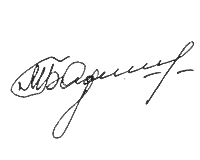 Председатель районнойорганизации Профсоюза                  	  М.В.Бормотова                  Приложениек постановлению президиума районной организации Профсоюза№ 27 от 22.08.2017 г.Статистическая форма РТП-ТД 20___ годаТема: «Изменение оплаты труда в трудовых договорах»Внештатный правовой инспектор _____________________ /_____________________ /                                                                                                                    (подпись)                                                  (Фамилия И. О.)Председатель                                   _____________________ /_____________________ /                                                                                                                    (подпись)                                                  (Фамилия И. О.)«___»___________20__ г.Наименование городской (районной) организации Профсоюза: ___________________________________________________________________________________________________________Количество проверенных образовательных организаций: _____________________________Количество работников в проверенных образовательных организациях: ________________из них членов Профсоюза: __________________________________________________________Количество членов Профсоюза, у которых в текущем учебном году изменились условия трудовых договоров (дополнительные соглашения к ним подлежат проверке) _____________Наименование городской (районной) организации Профсоюза: ___________________________________________________________________________________________________________Количество проверенных образовательных организаций: _____________________________Количество работников в проверенных образовательных организациях: ________________из них членов Профсоюза: __________________________________________________________Количество членов Профсоюза, у которых в текущем учебном году изменились условия трудовых договоров (дополнительные соглашения к ним подлежат проверке) _____________Наименование городской (районной) организации Профсоюза: ___________________________________________________________________________________________________________Количество проверенных образовательных организаций: _____________________________Количество работников в проверенных образовательных организациях: ________________из них членов Профсоюза: __________________________________________________________Количество членов Профсоюза, у которых в текущем учебном году изменились условия трудовых договоров (дополнительные соглашения к ним подлежат проверке) _____________Наименование городской (районной) организации Профсоюза: ___________________________________________________________________________________________________________Количество проверенных образовательных организаций: _____________________________Количество работников в проверенных образовательных организациях: ________________из них членов Профсоюза: __________________________________________________________Количество членов Профсоюза, у которых в текущем учебном году изменились условия трудовых договоров (дополнительные соглашения к ним подлежат проверке) _____________№№ПОКАЗАТЕЛИПОКАЗАТЕЛИКол-во 1.1.С работниками, у которых на новый учебный год изменяются  условия оплаты труда, не заключены дополнительные соглашения к трудовому договору об изменении условий оплаты трудаС работниками, у которых на новый учебный год изменяются  условия оплаты труда, не заключены дополнительные соглашения к трудовому договору об изменении условий оплаты труда2.2.Дополнительные соглашения к трудовому договору заключены, но не содержат обязательную информацию о новых условиях трудового договораДополнительные соглашения к трудовому договору заключены, но не содержат обязательную информацию о новых условиях трудового договораХ2. 1.Не указан новый размер должностного оклада (оклада), ставки заработной платы2. 2.Не указаны новые размеры всех положенных работнику компенсационных выплат 2. 3.Не указаны размеры и условия назначения положенных работнику стимулирующих выплат 2. 4.Не указан объём выполняемой работы, педагогической (учебной) нагрузки 3.3.Работодателем не соблюден порядок передачи одного экземпляра дополнительного соглашения к трудовому договору об изменении условий трудового договора каждому работнику согласно ст. 67 ТК РФ (факт получения дополнительного соглашения подтверждается подписью работника) Работодателем не соблюден порядок передачи одного экземпляра дополнительного соглашения к трудовому договору об изменении условий трудового договора каждому работнику согласно ст. 67 ТК РФ (факт получения дополнительного соглашения подтверждается подписью работника) 4.4.По итогам проверки приняты меры по устранению выявленных нарушений По итогам проверки приняты меры по устранению выявленных нарушений X4.1.Число представлений об устранении выявленных нарушений трудового законодательства по вопросам рабочего времени работников образовательных учреждений (форма № 1-ПИ) 4.2.Количество требований о привлечении к ответственности лиц, виновных в нарушениях трудового законодательства по вопросам рабочего времени работников образовательных учреждений (форма № 2 -ПИ) 4.3.Направлены материалы в государственную инспекцию труда 4.4.Направлены материалы в прокуратуру 5.Устранено нарушений трудового законодательства в ходе проверки Устранено нарушений трудового законодательства в ходе проверки 